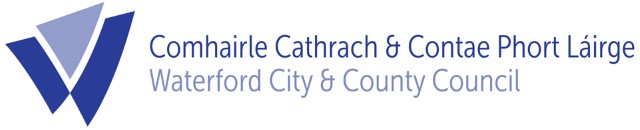 PLANNING & DEVELOPMENT REGULATIONS 2001, as amendedNotification of Intention to Avail of Article 6(a) ExemptionChange of use from Commercial to Residential1.  APPLICANT’S DETAILS2.  AGENT’S DETAILS3.  DETAILS OF PROPOSED DEVELOPMENT SITE4.  DETAILS OF LAND INTERESTS5. DECLARATIONI/We confirm the following to be true in the provision of this Notification to the Planning Authority;I hereby certify that the information given in this form is correct:Signature of Applicant(s) _________________ 		Date:	Applicant:Company Details (where relevant):Registration No. Directors NamesCompany Details (where relevant):AddressEircode Telephone No.E-mailAgent AddressTelephone No.E-mailPlease advise where all correspondence in relation to this application is to be sent;Applicant [   ]		Agent	[   ]Please advise where all correspondence in relation to this application is to be sent;Applicant [   ]		Agent	[   ]Site Address :(including townland)Site Address :(including townland)Site Address :(including townland)Site Size (Hectares):Site Size (Hectares):Site Size (Hectares):Existing Use and Area (per floor):Existing Use and Area (per floor):Existing Use and Area (per floor):Proposed Use and Area (per floor):Proposed Use and Area (per floor):Proposed Use and Area (per floor):DetailsSize of Unit  (m2)No. of bedroomsStorage Area (m2)Natural Light Open spaceUnit No. 1Unit No. 2Unit No. 3Unit No. 4Unit No. 5Unit No. 6Unit No. 7Unit No. 8Unit No. 9Applicant(s) legal interest in site of proposed development:Proposed date of commencement of works:Period of time structure has been vacant:Qualifying DetailsPlease tickThe change of use, and any related works, will occur between 8 February 2018 and 31 December 2025.The structure has been vacant for a period of two years immediately prior to when the development takes place.Works shall affect only the interior of the structure and shall not materially affect the external appearance of the structure so as to render its appearance inconsistent with the character of the structure or of neighbouring structures Any related works for the alteration of existing ground floor shop fronts shall be consistent with the fenestration details and architectural and streetscape character of the remainder of the structure or of neighbouring structures. No development shall consist of or comprise the carrying out of works to the ground floor area of any structure which conflicts with any objective of the relevant local authority development plan or local area plan for such to remain in retail use, with the exception of any works the purpose of which is to solely provide on street access to the upper floors of the structure concerned.No development shall consist of or comprise the carrying out of works to a protected structure save where the planning authority has issued a declaration under section 57 of the Act to the effect that the proposed works would not materially affect the character of the structure or any element of the structure.No development shall contravene a condition attached to a permission under the Act or be inconsistent with any use specified or included in such a permission. No development shall relate to any structure in any of the following areas:(I) an area to which a special amenity area order relates;(II) an area of special planning control;(III) within the relevant perimeter distance area, as set out in Table 2 of Schedule 8, of any type of establishment to which the Major Accident Regulations apply.No development shall relate to matters in respect of which any of the restrictions set out in subparagraph (iv), (vii), (viiA), (viiB), (viiC), (viii) or (ix) of article 9(1)(a), or paragraph (c) or (d) of article (9)(1), would apply.No development shall consist of or comprise the carrying out of works for the provision of an onsite wastewater treatment and disposal system to which the code of practice made by the Environmental Protection Agency pursuant to section 76 of the Environmental Protection Agency Act 1992 relates and entitled Code of Practice — Wastewater Treatment and Disposal Systems Serving Single Houses. Planning Section,                         Waterford City and County Council,The Mall,Waterford.Enquires:Enquires:Telephone  051 849 562Telephone  051 849 562E-Mail	  planning@waterfordcouncil.ieE-Mail	  planning@waterfordcouncil.ie